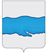 АДМИНИСТРАЦИЯ ПЛЕССКОГО ГОРОДСКОГО ПОСЕЛЕНИЯ ПРИВОЛЖСКОГО МУНИЦИПАЛЬНОГО РАЙОНАИВАНОВСКОЙ ОБЛАСТИПОСТАНОВЛЕНИЕ«17» мая 2019   г.   № 59г. ПлёсОб утверждении проекта планировки территории и проекта межевания территории парковой зоны «Верхний пруд» г. ПлёсРассмотрев представленный обществом с ограниченной ответственностью «Институт Гипроводхоз» проект планировки территории и проект межевания территории объекта «Благоустройство парковой зоны «Верхний пруд» г. Плёс Ивановской области», разработанный на основании муниципального контракта №9-2018 от 29 декабря 2018 г., заключенного между Администрацией Плёсского городского поселения Приволжского муниципального района Ивановской области и ООО «Институт Гипроводхоз», руководствуясь статьями 45, 46 Градостроительного кодекса Российской ФедерацииПОСТАНОВЛЯЮ:	1. Утвердить проект планировки территории и проект межевания территории объекта «Благоустройство парковой зоны «Верхний пруд» г. Плёс Ивановской области» в следующем составе:Проект планировки. Материалы по обоснованию (прилагается);Проект планировки. Основная часть (прилагается);Проект межевания. Материалы по обоснованию (прилагается);Проект межевания. Основная часть (прилагается).	2. Постановление вступает в силу с момента официального опубликования на сайте администрации Плесского городского поселения.	3. Контроль за исполнением настоящего постановления возложить на заместителя главы администрации Шабурова А.В.ВрИП Главы Плёсского                                                                                  городского поселения                                                                                    Д.А.Натура